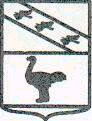 Льговский Городской Совет депутатов П О С Т А Н О В Л Е Н И Еот  25 июля 2019 года №6-ПО присвоении звания«Почётный гражданин города Льгова»Потапенко Александру ФедоровичуРуководствуясь Решением Льговского Городского Совета депутатов от 15.02.2001 №415 «Об утверждении Положения о звании «Почетный гражданин города Льгова» и на основании ходатайства Комиссии по присвоению звания «Почетный гражданин города Льгова» (протокол заседания комиссии от 24 июля 2019 года б/н) Льговский Городской Совет депутатов ПОСТАНОВИЛ:За особые заслуги в экономическом, социальном и культурном развитии города Льгова присвоить звание «Почетный гражданин города Льгова» Потапенко Александру Федоровичу.Постановление  вступает в силу со дня его подписания.Председатель Льговского Городского Совета депутатов                                  Н.И. Костебелов